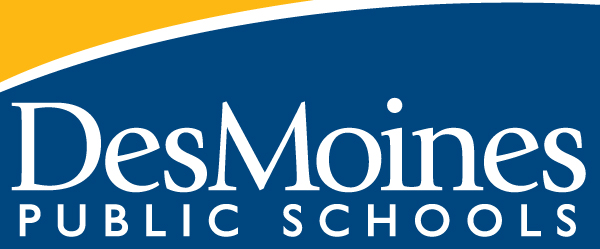 Standards-Referenced Grading BasicsOur purpose in collecting a body of evidence is to: • Allow teachers to determine a defensible and credible topic score based on a representation of student learning over time. • Clearly communicate where a student’s learning is based on a topic scale to inform instructional decisions and push student growth. • Show student learning of Level 3 targets through multiple and varying points of data • Provide opportunities for feedback between student and teacher. Scoring A collaborative scoring process is encouraged to align expectations of the scale to artifacts collected. Routine use of a collaborative planning and scoring protocol results in calibration and a collective understanding of evidence of mastery. Enough evidence should be collected to accurately represent a progression of student learning as measured by the topic scale. Teachers look at all available evidence to determine a topic score. All topic scores should be defensible and credible through a body of evidence. ***Only scores of 4, 3.5, 3, 2.5, 2, 1.5, 1, and 0 can be entered as Topic Scores.Some topics in ELA have clearly outline learning targets (3a, 3b, 3c) while others are listed with bullet points. Due to the nature of certain writing or speaking topics, these bullet points have been determined to act more like success criteria as they cannot be taught or assessed in isolation of the others. All bullet points are vital to the success of the overall standard and in student feedback but do not need to be reported out separately. Multiple OpportunitiesPhilosophically, there are two forms of multiple opportunities, both of which require backwards design and intentional planning. One form is opportunities planned by the teacher throughout the unit of study and/or throughout the semester. The other form is reassessment of learning which happens after completing assessment of learning at the end of a unit or chunk of learning (see information in SRG Handbook) Students will be allowed multiple opportunities to demonstrate proficiency. Teachers need reliable pieces of evidence to be confident students have a good grasp of the learning topics before deciding a final topic score. To make standards-referenced grading work, the idea of “multiple opportunities” is emphasized. If after these opportunities students still have not mastered Level 3, they may then be afforded the chance to reassess.Extended Topics Evidence should be collected for every learning target and reported in the Body of Evidence. Post grades as soon as a reasonable Topic Score has been issued for any topic, even if the entire unit is not yet complete. Every effort should be made to update Topic Scores for lengthy assignments such as essays and speeches with interim assessments on each learning target. These standards are derived from both the Core (CCSS ELA L 1 and CCSS ELA L 2) and the ACT College and Career Readiness Standards for English.If time permits or the quality of student writing calls for it, there may be significant advantage in circling back to the skills from the English I Applying Grammar and Mechanics scale.Unit 1: Survey of FictionUnit 2: Literary AnalysisEvidence should be collected for every learning target and reported in the Body of Evidence. Post grades as soon as a reasonable Topic Score has been issued for any topic, even if the entire unit is not yet complete. Every effort should be made to update Topic Scores for lengthy assignments such as essays and speeches with interim assessments on each learning target. Unit 3: The Study of Non-FictionUnit 4: Speech and ArgumentRecommended Academic Literature: Looking for professional reading to support your own understanding of argumentative writing and analysis? Check out these great resources.They Say / I Say: The Moves That Matter in Academic Writing by Cathy Birkenstein & Gerald Graff  	(There are 4 editions of this. All are excellent extensions to the conversation)Models for Writers: Short Essays for Composition by Alfred Rosa & Paul Eschholz(There are at least 13 editions of this. All offer excellent exemplars of short essays that could serve as investigation for what high level writing looks like, including going beyond formulaic writing for Level 4)Evidence shows the student can...Topic ScoreDemonstrate all learning targets from Level 3 and Level 44.0Demonstrate all learning targets from Level 3 with partial success at Level 43.5Demonstrate all learning targets from Level 33.0Demonstrate at least half of the Level 3 learning targets2.5Demonstrate foundational* knowledge toward level 3 (could include Level 2 learning targets or success criteria)2.0Demonstrate some foundational* knowledge of Level 2 learning targets1.5Demonstrate fewer than half of the learning targets from Level 2 and none of the Level 3 learning targets1.0Produce no evidence appropriate to the learning targets at any level0“foundational” as defined on p. 6 of the grading handbook = “Targets written below the level of cognitive complexity of the standard and found in level 2”“foundational” as defined on p. 6 of the grading handbook = “Targets written below the level of cognitive complexity of the standard and found in level 2”Organizing Principles:Some skills are so fundamental to the function and organization of a course that they persist throughout the course instead of being limited to a specific unit. These skills are described in this section of the curriculum guide and should be taught in tandem with unit-based instruction throughout the year.ConsiderationsMastering VocabularyThis topic is collected and reported in both semesters. Activities used to collect evidence for this topic should be rooted in text-based vocabulary, not the vocabulary words associated with the academic scales in this curriculum guide. Pay careful attention to what the Level 3 requires on this scale—this is often overlooked.Applying Grammar and MechanicsThis scale has a tight vertical alignment with other courses. Be advised that the instruction of isolated skills, such as the basics of parts of speech, should be provided only when absolutely required—the emphasis in each grade level should be only those supporting skills required to help students access and achieve the Level 3 Learning Targets assigned to each semester.Constructing WritingThis topic is used specifically when either revising work generated by a different writing standard or when assessing writing that is not covered by the course’s other writing topics.Collaborating in DiscussionsUse this scale when students are working in groups to process reading topics throughout the course. Strategies such as defined student roles and Socratic seminars help facilitate the collection of this evidence.Utilizing Text EvidenceThe use of text evidence is vital for the success of all topics. This topic will be reported in both semesters and allow teachers to capture evidence and learning of strong use of textual evidence throughout all topics of instruction.SEMESTER 1Unit 1Survey of FictionUnit 1Survey of FictionUnit 2Literary AnalysisUnit 2Literary AnalysisExtended TopicsTopic Scales to Be Reported in ICAnalyzing Theme(1 LT)CCSS ELA RL.9-10.2Writing Text AnalysesCCSS ELA W.9-10.1CCSS ELA W.9-10.9Constructing Writing [L3, W4, W5, W6]Utilizing Text Evidence [RI1, RL1]Mastering Vocabulary [RI4, RL4, L4a, L4d, L6]Collaborating in Discussions [SL1]Applying Grammar and 
Mechanics 1 [L1, L2]Topic Scales to Be Reported in ICAnalyzing Complex Characters(3 LTs)CCSS ELA RL.9-10 3Writing Text AnalysesCCSS ELA W.9-10.1CCSS ELA W.9-10.9Constructing Writing [L3, W4, W5, W6]Utilizing Text Evidence [RI1, RL1]Mastering Vocabulary [RI4, RL4, L4a, L4d, L6]Collaborating in Discussions [SL1]Applying Grammar and 
Mechanics 1 [L1, L2]Approximate Beginning/End Dates for Unit8/25-10/278/25-10/2711/3-1/1411/3-1/14Evidence can be collected throughout the year and Topic Scores continually updated to reflect increase in complexity. Grammar and Vocabulary evidence should reflect use in writing, not simply practice of foundational skills.Reporting Frequency of Topic ScoresTotal: 8 weeksAT – 8 weeks (aim to post by 10/27)WIT – 8 weeks (aim to post by 10/27)Total: 8 weeksAT – 8 weeks (aim to post by 10/27)WIT – 8 weeks (aim to post by 10/27)Total: 8-9 weeksWTA – 8-9 weeks (aim to post by 1/14)Total: 8-9 weeksWTA – 8-9 weeks (aim to post by 1/14)Evidence can be collected throughout the year and Topic Scores continually updated to reflect increase in complexity. Grammar and Vocabulary evidence should reflect use in writing, not simply practice of foundational skills.Constructing WritingConstructing WritingLEVEL 4: (ET)A level four task should include the following: prior learning; cognitive complexity; integrated skills; real world relevance; authentic application beyond the classroom.LEVEL 3 LEARNING GOAL: (AT)Students demonstrate they have the ability to engage in the writing process to produce clear and coherent writing for multiples purposes. Develop a plan for writing, focusing on what is most significant for a specific purpose and audienceCreate an organizational structure that logically sequences claims and helps accomplish the purpose Produce clear and coherent writing in which the development is appropriate to the task, purpose and audience.Create multiple drafts, examining rough drafts and considering ways to revise through the addition or subtraction of material. Apply the stylistic conventions and expectations of the task or genreUse technology to produce, publish, and present individual or shared writing products in response to ongoing feedback, including new arguments or informationStandard Language: CCSS ELA W.9-10.4Produce clear and coherent writing in which the development, organization, and style are appropriate to task, purpose, and audience. Standard Language: CCSS ELA W.9-10.5Develop and strengthen writing as needed by planning, revising, editing, rewriting, or trying a new approach, focusing on addressing what is most significant for a specific purpose and audience.Standard Language: CCSS.ELA-LITERACY.W.9-10.6
Use technology, including the Internet, to produce, publish, and update individual or shared writing products, taking advantage of technology's capacity to link to other information and to display information flexibly and dynamically.Standard Language: CCSS ELA W.9-10.4Produce clear and coherent writing in which the development, organization, and style are appropriate to task, purpose, and audience. Standard Language: CCSS ELA W.9-10.5Develop and strengthen writing as needed by planning, revising, editing, rewriting, or trying a new approach, focusing on addressing what is most significant for a specific purpose and audience.Standard Language: CCSS.ELA-LITERACY.W.9-10.6
Use technology, including the Internet, to produce, publish, and update individual or shared writing products, taking advantage of technology's capacity to link to other information and to display information flexibly and dynamically.Ideal Student Experience:Any time a student response is provided in written form and expectations have been outlined to account for task, audience, and purpose, it can be collected to show development of writing skills. Students should be exposed to a variety of writing prompts to explore expository, narrative, argumentative, and informative text structure. Students should engage in the writing process of revision and creating multiple drafts of a response at least once per semester. Peer feedback is a vital part of the writing process. Students should be engaged in peer editing multiple times throughout the year, and this can also be assessed through Collaborating in Discussions.Teacher ClarificationsWhile evidence for constructing writing may take many forms, length expectations for 10th grade are 3+ pages for full length papers.Development: Is able to support all paragraphs with sufficient detail, evidence, or explanation closely related to a strong thesis.Organization: Is able to arrange ideas and details throughout the piece to support the thesis, central idea, or theme and use strong transitions to create flow.Style: Is able to make effective word choices (including figures of speech) suited to the situation while also employing a variety of sentence structures.Academic VocabularyDevelopment, Organization, Style, Task, Purpose, Audience, CoherentAdditional ResourcesNo Red Ink Premium: Writing CoachUtilizing Text EvidenceUtilizing Text EvidenceLEVEL 4: (ET)A level four task should include the following: prior learning; cognitive complexity; integrated skills; real world relevance; authentic application beyond the classroom.LEVEL 3 LEARNING GOAL: (AT)Students demonstrate they have the ability to utilize textual evidence to support analysis in both written and verbal communication.Distinguish between relevant and irrelevant evidence in a text Support analysis with inferences and evidence paraphrased from text with appropriate credit given to the sourceSupport analysis with inferences and evidence cited directly from textStandard Language: CCSS ELA RL.9-10.1Cite the textual evidence that most strongly supports an analysis of what the text says explicitly as well as inferences drawn from the text.Standard Language: CCSS ELA RI.9-10.1Cite the textual evidence that most strongly supports an analysis of what the text says explicitly as well as inferences drawn from the text.Standard Language: CCSS ELA RL.9-10.1Cite the textual evidence that most strongly supports an analysis of what the text says explicitly as well as inferences drawn from the text.Standard Language: CCSS ELA RI.9-10.1Cite the textual evidence that most strongly supports an analysis of what the text says explicitly as well as inferences drawn from the text.Multiple Opportunities:This topic establishes the baseline for the way that claims can and will be supported with evidence (and commentary/explanation) in any topic, and it may be wise to emphasize this early on to set the proper tone for students.Teacher ClarificationsIf requiring students to use a format other than MLA, be certain those procedures have been explicitly taught. This topic is not simply to note whether a student can cite evidence, but how well they use evidence in support of their claim. The variety of applications used to assess this topic can range from full length essays, to how a student utilizes evidence from a source in discussion. Academic VocabularyCite, Explicit, Inference, Textual Evidence, Paraphrase, Relevant, IrrelevantAdditional ResourcesThe Bedford HandbookEasybib.comApplying Grammar and MechanicsApplying Grammar and MechanicsApplying Grammar and MechanicsApplying Grammar and Mechanics443244LEARNING GOAL2Semester 1Students:Use apostrophes to form possessives, including irregular plural nounsUse a semicolon to join related independent clausesStudents:Use punctuation to set off complex parenthetical elementsUse apostrophes to form simple possessive nounsStudents:Use commas to avoid obvious ambiguity (e.g., to set off a long introductory element from the rest of the sentence when a misreading is possible)Use commas to set off simple parenthetical elementsSemester 2Students:Correctly use reflexive pronouns, the possessive pronouns its and your, and the relative pronouns who and whomUse the appropriate word in less-common confused pairs (e.g. allude and elude)Students:Ensure pronoun-antecedent agreement when the pronoun and antecedent occur in separate clauses or sentencesRecognize and correct vague and ambiguous pronounsStudents:Use idiomatically appropriate prepositions, especially in combination with verbs (e.g., long for, appeal to)Recognize and correct expressions that deviate from idiomatic EnglishIdeal Student Experience:Students should be able to demonstrate mastery of a skill in their own writing. Isolated practice and assessment of grammar skills is acceptable if students are also provided authentic opportunities to apply these skills. No Red Ink or other grammar tools should be used in conjunction with quality teacher led instruction and authentic assessment. Teacher ClarificationsThe design of this scale is to demonstrate vertical articulation. The level 2’s indicate the skills required to meet proficiency at the grade below. The level 4’s indicate the skills required to meet proficiency in the grade following.Academic VocabularyAdditional ResourcesNo Red Ink PremiumNRI & DMPS Pacing GuideChompchomp.comWriting With Power textbookThe Common Core Grammar Tookit, Sean RudayMastering VocabularyMastering VocabularyMastering VocabularyMastering VocabularyLEVEL 4: (ET)A level four task should include the following: prior learning; cognitive complexity; integrated skills; real world relevance; authentic application beyond the classroom.Possible Level 4 Guidance:Investigate the evolution of form and meaning of an unusual word in a textAnalyze examples of words and phrases that exemplify domain-specific vocabulary to effectively define the vocabulary term under studyLEVEL 3 LEARNING GOAL: (AT)LEVEL 3 LEARNING GOAL: (AT)Level 2: (PT) Level 2 knowledge should be clarified by the building level PLC as they collaborate to unpack the Level 3 targets. Guiding Question for the PLC to complete this process: What are the essential pieces of knowledge students need to have to show partial (but still acceptable) levels of understanding of the grade level standard/expectation (level 3)? Possible Level 2 Guidance:Consult reference materials, both print and digital, to find the pronunciation or a word or determine or clarify its precise meaning or its part of speechVerify the preliminary determination of the meaning of a word or phraseLEVEL 4: (ET)A level four task should include the following: prior learning; cognitive complexity; integrated skills; real world relevance; authentic application beyond the classroom.Possible Level 4 Guidance:Investigate the evolution of form and meaning of an unusual word in a textAnalyze examples of words and phrases that exemplify domain-specific vocabulary to effectively define the vocabulary term under studySemester 1Students demonstrate they have the ability to:Determine figurative, connotative, and technical meanings of wordsIdentify and correctly use patterns of word changes that indicate different meanings or parts of speechSemester 2Students demonstrate they have the ability to:Use context as a clue to the meaning of a word or phraseAnalyze the cumulative impact of specific word choices on meaning and tone in a textLevel 2: (PT) Level 2 knowledge should be clarified by the building level PLC as they collaborate to unpack the Level 3 targets. Guiding Question for the PLC to complete this process: What are the essential pieces of knowledge students need to have to show partial (but still acceptable) levels of understanding of the grade level standard/expectation (level 3)? Possible Level 2 Guidance:Consult reference materials, both print and digital, to find the pronunciation or a word or determine or clarify its precise meaning or its part of speechVerify the preliminary determination of the meaning of a word or phraseStandard Language: CCSS ELA RL.10.4Determine the meaning of words and phrases as they are used in a text, including figurative and connotative meanings; analyze the cumulative impact of specific word choices on meaning and tone.Standard Language: CCSS ELA RI.10.4Determine the meaning of words and phrases as they are used in a text, including figurative, connotative, and technical meanings; analyze the cumulative impact of specific word choices on meaning and tone (e.g., how the language of a court opinion differs from that of a newspaper).Standard Language: CCSS ELA L.10.4Determine or clarify the meaning of unknown and multiple-meaning words and phrases based on grade 10 reading and content, choosing flexibly from a range of strategies.Standard Language: CCSS ELA RL.10.4Determine the meaning of words and phrases as they are used in a text, including figurative and connotative meanings; analyze the cumulative impact of specific word choices on meaning and tone.Standard Language: CCSS ELA RI.10.4Determine the meaning of words and phrases as they are used in a text, including figurative, connotative, and technical meanings; analyze the cumulative impact of specific word choices on meaning and tone (e.g., how the language of a court opinion differs from that of a newspaper).Standard Language: CCSS ELA L.10.4Determine or clarify the meaning of unknown and multiple-meaning words and phrases based on grade 10 reading and content, choosing flexibly from a range of strategies.Standard Language: CCSS ELA RL.10.4Determine the meaning of words and phrases as they are used in a text, including figurative and connotative meanings; analyze the cumulative impact of specific word choices on meaning and tone.Standard Language: CCSS ELA RI.10.4Determine the meaning of words and phrases as they are used in a text, including figurative, connotative, and technical meanings; analyze the cumulative impact of specific word choices on meaning and tone (e.g., how the language of a court opinion differs from that of a newspaper).Standard Language: CCSS ELA L.10.4Determine or clarify the meaning of unknown and multiple-meaning words and phrases based on grade 10 reading and content, choosing flexibly from a range of strategies.Standard Language: CCSS ELA RL.10.4Determine the meaning of words and phrases as they are used in a text, including figurative and connotative meanings; analyze the cumulative impact of specific word choices on meaning and tone.Standard Language: CCSS ELA RI.10.4Determine the meaning of words and phrases as they are used in a text, including figurative, connotative, and technical meanings; analyze the cumulative impact of specific word choices on meaning and tone (e.g., how the language of a court opinion differs from that of a newspaper).Standard Language: CCSS ELA L.10.4Determine or clarify the meaning of unknown and multiple-meaning words and phrases based on grade 10 reading and content, choosing flexibly from a range of strategies.Multiple Opportunities Students being taught and assessed using the A STUDY OF WORD FAMILIES materials can be assessed multiple times throughout the semester (particularly using Exercise V (for 3C) and VI (for 3B) in each unit). To account for the ongoing nature of this process, grades can be determined using the three most recent assessments—this sort of Process-Based grading is a way to pull a grade at any given time while also requiring students to continuously work to keep up with vocabulary acquisition.Teacher ClarificationsInstructional materials and word lists can be found at the link to the right, which connects to the A STUDY OF WORD FAMILIES materials assigned to this grade level. When using these materials, Exercises I-IV are best viewed as practice. These materials are OPTIONAL but could be a powerful routine homework assignment for your class. In such a case, consider assigning one unit per week and connecting students to materials either through print-outs or an online platform such as Canvas.Academic VocabularyTechnical, Context, Meaning, Tone, Figurative, Connotative, Reference, Preliminary, Cumulative, DenotationAdditional ResourcesIf using A STUDY OF WORD FAMILIES, some Quizlet materials have been prepared by the publisher. Access them by clicking HERE.Note: Grade 10 uses Book V (the Quizlet page labels that book as Grade 11)Collaborating in DiscussionsCollaborating in DiscussionsLEVEL 4: (ET)A level four task should include the following: prior learning; cognitive complexity; integrated skills; real world relevance; authentic application beyond the classroom.LEVEL 3 LEARNING GOAL: (AT)Students initiate and engage effectively in a range of collaborative discussions with diverse partners on topics and texts, building on others’ ideas and expressing their own clearly and persuasively:Come to discussions prepared, having read and researched material under study; explicitly draw on that preparation by referring to evidence from texts and other research on the topic to stimulate a thoughtful, well-reasoned exchange of ideasPropel conversations by posing and responding to questions that relate the current discussion to broader themes or larger ideas; actively incorporate others into the discussion; clarify, verify, or challenge ideas and conclusionsRespond thoughtfully to diverse perspectives; summarize points of agreement and disagreement, and, when warranted, qualify or justify their own views and understanding and make new connections in light of the evidence and reasoning presentedStandard Language: CCSS ELA SL.9-10.1Initiate and participate effectively in a range of collaborative discussions (one-on-one, in groups, and teacher-led) with diverse partners on grades 9-10 topics, texts, and issues, building on others' ideas and expressing their own clearly and persuasively.Standard Language: CCSS ELA SL.9-10.1Initiate and participate effectively in a range of collaborative discussions (one-on-one, in groups, and teacher-led) with diverse partners on grades 9-10 topics, texts, and issues, building on others' ideas and expressing their own clearly and persuasively.Multiple OpportunitiesThe subject matter of these collaborative discussions should be drawn from the skills students need to demonstrate in the reading standards. Observation of discussions should then be able to serve as evidence of both this topic and the associated reading topic. Formal and informal presentation, Socratic circles, silent conversations, partner monitoring, and virtual discussions are all acceptable BOE’s.Teacher ClarificationsThis topic is posted in both Semester 1 and Semester 2.This topic is not solely for partner or small group discussion. Presentations (both formal and informal) can and should be incorporated all year long in order to expose students to various speaking environments. The more opportunities students have to receive feedback on their speaking, the stronger their final formal speech will be in Unit 4.Academic VocabularyPosing, Clarify, Verify, Challenge, Collegial, PrepareAdditional ResourcesOrganizing PrinciplesA unit focused on a study of theme and character through analysis of short stories and/or a modest-duration novel. One of only two fiction-based units in the course.Organizing PrinciplesA unit focused on a study of theme and character through analysis of short stories and/or a modest-duration novel. One of only two fiction-based units in the course.Organizing PrinciplesA unit focused on a study of theme and character through analysis of short stories and/or a modest-duration novel. One of only two fiction-based units in the course.Commonly Used MaterialsAlways consider how you will engage ALL students in grade-level complex texts every day. Supporting materials can be used to build vocabulary and differentiate reading level, but core instruction should be anchored around grade-level complex texts.  A 10th grader should be exceeding 1100L to be proficient in comprehending texts.Commonly Used MaterialsAlways consider how you will engage ALL students in grade-level complex texts every day. Supporting materials can be used to build vocabulary and differentiate reading level, but core instruction should be anchored around grade-level complex texts.  A 10th grader should be exceeding 1100L to be proficient in comprehending texts.Commonly Used MaterialsAlways consider how you will engage ALL students in grade-level complex texts every day. Supporting materials can be used to build vocabulary and differentiate reading level, but core instruction should be anchored around grade-level complex texts.  A 10th grader should be exceeding 1100L to be proficient in comprehending texts.Full-Length TextsTuesdays with Morrie, Mitch Albom (830L)A Lesson Before Dying, Ernest Gaines (750L)Lord of the Flies, William Golding (770L)To Kill a Mockingbird, Harper Lee (790L)12 Angry Men (1000L)The Hate You Give (680L)The Old Man and the Sea (940L) Short TextsHarrison Bergeron (Textbook p.36)The Possibility of Evil (Textbook p. 202)Searching for Summer (Textbook p. 64)Everyday Use (Textbook p. 48)There Will Come Soft Rains (Textbook p. 324)Thank You, Ma’am (Langston Hughes)The Short and Happy Life of Francis McComber (Ernest Hemingway)Short TextsHarrison Bergeron (Textbook p.36)The Possibility of Evil (Textbook p. 202)Searching for Summer (Textbook p. 64)Everyday Use (Textbook p. 48)There Will Come Soft Rains (Textbook p. 324)Thank You, Ma’am (Langston Hughes)The Short and Happy Life of Francis McComber (Ernest Hemingway)District AssessmentsDistrict assessments are intended to be used to guide instruction and norm our practices as a district. You may use these assessments as prior to instruction, as an end of unit assessment, or as an opportunity for re-assessment. District AssessmentsDistrict assessments are intended to be used to guide instruction and norm our practices as a district. You may use these assessments as prior to instruction, as an end of unit assessment, or as an opportunity for re-assessment. District AssessmentsDistrict assessments are intended to be used to guide instruction and norm our practices as a district. You may use these assessments as prior to instruction, as an end of unit assessment, or as an opportunity for re-assessment. Analyzing ThemeELA2-ATv9Analyzing ThemeELA2-ATv9Analyzing Complex CharactersELA2-ACCv9Analyzing ThemeAnalyzing ThemeLEVEL 4: (ET)A level four task should include the following: prior learning; cognitive complexity; integrated skills; real world relevance; authentic application beyond the classroom.LEVEL 3 LEARNING GOAL: (AT)Students demonstrate they have the ability to:Analyze the development of a theme over the course of a text Explain how a theme emerges Explain how a theme is refined by specific detailsAnalyze how two or more fictional texts address similar topics or concepts in order to build knowledge Identify a similar topic(s) covered in at least two separate fictional texts Draw conclusions about similar topic(s) from two or more texts to build a deeper understanding of the topic(s) Standard Language: CCSS ELA RL.9-10.2Determine a theme or central idea of a text and analyze in detail its development over the course of the text, including how it emerges and is shaped and refined by specific details; provide an objective summary of the text.Standard Language: CCSS ELA RL.9-10.2Determine a theme or central idea of a text and analyze in detail its development over the course of the text, including how it emerges and is shaped and refined by specific details; provide an objective summary of the text.Multiple Opportunities:Students should be able to circle back to this topic in Unit 2 as well (particularly in their Writing Text Analyses experiences).Short papers regarding theme might be ideal evidence for the Constructing Writing topic, and conversations about theme are perfect fodder for Collaborating in Discussions.Teacher ClarificationsNote the increased focus on the idea of a theme statement—single-word themes are not sufficient to the level of analysis required by this topic.Academic VocabularyDevelopment, ThemeAdditional ResourcesAnalyzing Complex CharactersAnalyzing Complex CharactersLEVEL 4: (ET)A level four task should include the following: prior learning; cognitive complexity; integrated skills; real world relevance; authentic application beyond the classroom.LEVEL 3 LEARNING GOAL: (AT)Students demonstrate they have the ability to:Analyze how complex characters (for example, those with multiple or conflicting motivations) develop over the course of a text Explain a character’s motivation and how it impacts their actionsExplain how a character’s actions advance the plotExplain how a character’s actions influence the development of a themeAnalyze how complex characters interact with other characters in a text Identify relationships between characters in a textExplain how a character’s actions influence their interactions with othersStandard Language: CCSS ELA RL.9-10.3Analyze how complex characters (e.g., those with multiple or conflicting motivations) develop over the course of a text, interact with other characters, and advance the plot or develop the theme.Standard Language: CCSS ELA RL.9-10.3Analyze how complex characters (e.g., those with multiple or conflicting motivations) develop over the course of a text, interact with other characters, and advance the plot or develop the theme.Multiple Opportunities:Students should be able to circle back to this topic in Unit 2 as well (alongside their study of Writing Text Analyses).Comparing multiple stories is an ideal subject of Collaborating in Discussions, and each story could provide opportunities for students to demonstrate Mastering Vocabulary.Teacher ClarificationsAcademic VocabularyAnalyze, Develop, Interact, Motivation, ConflictAdditional ResourcesOrganizing PrinciplesA unit focused on a deep reading of a complex fiction text coupled with practice in writing literary analyses. While a large analysis paper is sure to be a common culminating activity, opportunities for multiple analyses in shorter formats should be liberally spaced throughout the unit. This unit also allows continued collection of evidence from all of the Unit 1 topics, as the two flow nicely into and across one another.Organizing PrinciplesA unit focused on a deep reading of a complex fiction text coupled with practice in writing literary analyses. While a large analysis paper is sure to be a common culminating activity, opportunities for multiple analyses in shorter formats should be liberally spaced throughout the unit. This unit also allows continued collection of evidence from all of the Unit 1 topics, as the two flow nicely into and across one another.Commonly Used MaterialsAlways consider how you will engage ALL students in grade-level complex texts every day. Supporting materials can be used to build vocabulary and differentiate reading level, but core instruction should be anchored around grade-level complex texts.  A 10th grader should be exceeding 1100L to be proficient in comprehending texts.Commonly Used MaterialsAlways consider how you will engage ALL students in grade-level complex texts every day. Supporting materials can be used to build vocabulary and differentiate reading level, but core instruction should be anchored around grade-level complex texts.  A 10th grader should be exceeding 1100L to be proficient in comprehending texts.Full-Length TextsTuesdays with Morrie, Mitch Albom (830L)Feed, M. T. Anderson (770L)The Orphan Train, Christina Baker Kline (890L)Lord of the Flies, William Golding (770L)I Know Why the Caged Bird Sings, Maya Angelou (1010L)To Kill a Mockingbird, Harper Lee (790L)How the Garcia Girls Lost Their Accents, Julia Alvarez (950L)The Grapes of Wrath, John Steinbeck (680L)Short PiecesDistrict AssessmentsDistrict assessments are intended to be used to guide instruction and norm our practices as a district. You may use these assessments as prior to instruction, as an end of unit assessment, or as an opportunity for re-assessment. District AssessmentsDistrict assessments are intended to be used to guide instruction and norm our practices as a district. You may use these assessments as prior to instruction, as an end of unit assessment, or as an opportunity for re-assessment. Writing Text AnalysesELA2-WTAv8Writing Text AnalysesELA2-WTAv8Writing Text AnalysesWriting Text AnalysesLEVEL 4: (ET)A level four task should include the following: prior learning; cognitive complexity; integrated skills; real world relevance; authentic application beyond the classroom.LEVEL 3 LEARNING GOAL: (AT)Students demonstrate they have the ability to write 3+ page literary analyses of substantive topics in texts, using valid reasoning and relevant and sufficient evidence:Draw evidence from literature to support analysis and reflection Introduce precise claims about literatureAddress a variety of literary devices in analysis of literatureDevelop claims fully, supplying evidence for each point while pointing out the strengths and limitations of bothUse words, phrases, and clauses to create cohesion and clarify the relationships among claims, evidence, and explanationsStandard Language: CCSS ELA W.9-10.1Write arguments to support claims in an analysis of substantive topics or texts, using valid reasoning and relevant and sufficient evidence.Standard Language: CCSS ELA W.9-10.9Draw evidence from literary or informational texts to support analysis, reflection, and research.Standard Language: CCSS ELA W.9-10.1Write arguments to support claims in an analysis of substantive topics or texts, using valid reasoning and relevant and sufficient evidence.Standard Language: CCSS ELA W.9-10.9Draw evidence from literary or informational texts to support analysis, reflection, and research.Multiple OpportunitiesThere should be several opportunities to connect to revision (which can support the Constructing Writing topic) and use of literary elements from Analyzing Complex Characters and Analyzing Themes.Teacher ClarificationsStudents should complete several drafts of this paper if at all possible—each draft can count as a piece of evidence. Students can write their analysis focused on any number of literary devices in addition to theme.Self and peer editing is a vital component of the writing process. Always consider how you will incorporate parts of the writing process into your instruction, even if it is not a reported grade.Academic VocabularyThesis, Claim, Analysis, Evidence, CohesionAdditional ResourcesNo Red Ink Writing CoachSEMESTER 2Unit 3The Study of Non-FictionUnit 3The Study of Non-FictionUnit 4Speech & ArgumentUnit 4Speech & ArgumentTopic Scales To Be Reported In ICAnalyzing Informational Texts(3 LTs)CCSS ELA RI.9-10.2CCSS ELA RI.9-10.5CCSS ELA RI.9-10.9Evaluating Arguments and Purpose(3LTs)CCSS ELA RI.9-10.6CCSS ELA RI.0-10.8CCSS ELA SL.9-10.3Topic Scales To Be Reported In ICWriting Informative/Explanatory Texts(1 LT, 5 SC)CCSS ELA W.9-10.2CCSS ELA L.9-10.3AConstructing Speeches(3 LTs)CCSS ELA SL.9-10.2CCSS ELA SL.9-10.4CCSS ELA SL.9-10.5CCSS ELA SL.9-10.6Topic Scales To Be Reported In ICWriting Informative/Explanatory Texts(1 LT, 5 SC)CCSS ELA W.9-10.2CCSS ELA L.9-10.3ADelivering Formal Presentations(4 LTs)CCSS ELA SL.9-10.2CCSS ELA SL.9-10.4CCSS ELA SL.9-10.5CCSS ELA SL.9-10.6Approximate Beginning/End Dates For Unit1/20-3/111/20-3/113/23-6/13/23-6/1Reporting Frequency Of Topic ScoresTotal: 7-8 weeksAIT – 3-4 weeks (aim to post by 2/11)WIT – 7-8 weeks (aim to post by 3/11)Total: 7-8 weeksAIT – 3-4 weeks (aim to post by 2/11)WIT – 7-8 weeks (aim to post by 3/11)Total: 8-9 weeksEAP – 4-5 weeks (aim to post by 4/21)CS – 4-5 weeksDP- 4-5 weeks Total: 8-9 weeksEAP – 4-5 weeks (aim to post by 4/21)CS – 4-5 weeksDP- 4-5 weeks Organizing PrinciplesA unit designed to support informative writing and analysis of non-fiction text. While the use of a piece of literary non-fiction can easily be supported in this unit, it should be coupled with non-literary non-fiction to facilitate a deeper familiarity with the full spectrum of non-fiction writing.Organizing PrinciplesA unit designed to support informative writing and analysis of non-fiction text. While the use of a piece of literary non-fiction can easily be supported in this unit, it should be coupled with non-literary non-fiction to facilitate a deeper familiarity with the full spectrum of non-fiction writing.Organizing PrinciplesA unit designed to support informative writing and analysis of non-fiction text. While the use of a piece of literary non-fiction can easily be supported in this unit, it should be coupled with non-literary non-fiction to facilitate a deeper familiarity with the full spectrum of non-fiction writing.Commonly Used MaterialsAlways consider how you will engage ALL students in grade-level complex texts every day. Supporting materials can be used to build vocabulary and differentiate reading level, but core instruction should be anchored around grade-level complex texts.  A 10th grader should be exceeding 1100L to be proficient in comprehending texts.Commonly Used MaterialsAlways consider how you will engage ALL students in grade-level complex texts every day. Supporting materials can be used to build vocabulary and differentiate reading level, but core instruction should be anchored around grade-level complex texts.  A 10th grader should be exceeding 1100L to be proficient in comprehending texts.Commonly Used MaterialsAlways consider how you will engage ALL students in grade-level complex texts every day. Supporting materials can be used to build vocabulary and differentiate reading level, but core instruction should be anchored around grade-level complex texts.  A 10th grader should be exceeding 1100L to be proficient in comprehending texts.Full Length TextsThe Color of Water, James McBride (1140L)All American Boys, Jason Reynolds (HL 770L)The Poet X, Elizabeth Acevedo (HL800L)First They Killed My Father, Loung Ung (920L)I Am Malala, Christina Lamb and Malala Yousafzai (1000L)Short TextsShort TextsDistrict AssessmentsDistrict assessments are intended to be used to guide instruction and norm our practices as a district. You may use these assessments as prior to instruction, as an end of unit assessment, or as an opportunity for re-assessment. District AssessmentsDistrict assessments are intended to be used to guide instruction and norm our practices as a district. You may use these assessments as prior to instruction, as an end of unit assessment, or as an opportunity for re-assessment. District AssessmentsDistrict assessments are intended to be used to guide instruction and norm our practices as a district. You may use these assessments as prior to instruction, as an end of unit assessment, or as an opportunity for re-assessment. Analyzing Informational TextsELA2-IMTv9Analyzing Informational TextsELA2-IMTv9Writing Informative/Explanatory TextsELA2-WITv8Analyzing Informational TextsAnalyzing Informational TextsLEVEL 4: (ET)A level four task should include the following: prior learning; cognitive complexity; integrated skills; real world relevance; authentic application beyond the classroom.LEVEL 3 LEARNING GOAL: (AT)Students demonstrate they have the ability to:Analyze how two or more non-fictional texts address similar topics or concepts in order to build knowledge Identify a similar topic(s) covered in at least two separate texts Draw conclusions about similar topic(s) from two or more texts to build a deeper understanding of the topic(s) Analyze the development of a central idea over the course of a text, including how it emerges and is shaped or refined by specific detailsDetermine a central idea in a text Determine where a central idea is first introduced by the author Analyze how the central idea shaped/explained by the details the author presents Analyze how an author’s ideas or claims are developed and refined by particular sentences, paragraphs, or larger portions of the text (e.g., a section or chapter)Determine sections of text that reveal information about the central idea (sentences, paragraphs, sections/chapters)Analyze how certain sections of text support and clarify the central ideaStandard Language: CCSS ELA RI.9-10.2Determine a central idea of a text and analyze its development over the course of the text, including how it emerges and is shaped and refined by specific details; provide an objective summary of the text.Standard Language: CCSS ELA RI.9-10.5Analyze in detail how an author's ideas or claims are developed and refined by particular sentences, paragraphs, or larger portions of a text (e.g., a section or chapter).Standard Language: CCSS ELA RI.9-10.9Analyze seminal U.S. documents of historical and literary significance, including how they address related themes and concepts.Standard Language: CCSS ELA RI.9-10.2Determine a central idea of a text and analyze its development over the course of the text, including how it emerges and is shaped and refined by specific details; provide an objective summary of the text.Standard Language: CCSS ELA RI.9-10.5Analyze in detail how an author's ideas or claims are developed and refined by particular sentences, paragraphs, or larger portions of a text (e.g., a section or chapter).Standard Language: CCSS ELA RI.9-10.9Analyze seminal U.S. documents of historical and literary significance, including how they address related themes and concepts.Multiple OpportunitiesThe variety of skills on display in this topic should naturally link to Constructing Writing and Collaborating in Discussions tasks. Writing about (and using information from) these non-fiction texts is reported in the next topic: Writing Informative Texts.This would be an excellent time to practice a mini-presentation for feedback prior to the formal speech of Unit 4.Teacher ClarificationsBear in mind that this topic cannot be properly assessed without studying multiple pieces of non-fiction text.Academic VocabularyConcept, Central Idea, Text StructureAdditional ResourcesWriting Informative/Explanatory TextsWriting Informative/Explanatory TextsLEVEL 4: (ET)A level four task should include the following: prior learning; cognitive complexity; integrated skills; real world relevance; authentic application beyond the classroom.LEVEL 3 LEARNING GOAL: (AT)Write 3+ page informative/explanatory texts to examine and convey complex ideas, concepts, and information clearly and accurately through the effective selection, organization, and analysis of content.Organize concepts and information to make important connections and distinctionsDevelop the topic with relevant and sufficient support (such as extended definitions, concrete details, quotations, and examples appropriate to the audience)Write and edit work so that it conforms to the guidelines in a style manual (for example, MLA Handbook) appropriate for the discipline and writing typeUse appropriate and varied transitions to create cohesion and clarify relationships among conceptsUse precise language appropriate to the audience and topicStandard Language: CCSS ELA W.9-10.2Write informative/explanatory texts to examine and convey complex ideas, concepts, and information clearly and accurately through the effective selection, organization, and analysis of content.Standard Language: CCSS ELA L.9-10.3AWrite and edit work so that it conforms to the guidelines in a style manual (e.g., MLA Handbook, Turabian's Manual for Writers) appropriate for the discipline and writing type.Standard Language: CCSS ELA W.9-10.2Write informative/explanatory texts to examine and convey complex ideas, concepts, and information clearly and accurately through the effective selection, organization, and analysis of content.Standard Language: CCSS ELA L.9-10.3AWrite and edit work so that it conforms to the guidelines in a style manual (e.g., MLA Handbook, Turabian's Manual for Writers) appropriate for the discipline and writing type.Multiple OpportunitiesThere should be several opportunities to connect to revision (which can support the Constructing Writing topic) and use of non-fiction skills from Integrating Multiple Texts.Teacher ClarificationsStudents should complete several drafts of this paper if possible—each draft can count as a piece of evidence.Keep students focused on the clear and accurate depiction of information—informative writing is differentiated from argumentative writing by providing concrete information instead of an arrangement and selection of evidence in support of a particular interpretation.Academic VocabularyArticulate, Audience, Cohesion, Formal Style, Informative/Explanatory, Tone, Support, Thesis, TransitionAdditional ResourcesNo Red Ink Writing CoachOrganizing PrinciplesA unit built upon analysis of informational texts and the construction and presentation of speeches. This unit has a heavy non-fiction focus, but the texts and topics are a natural extension of the work done in Unit 3 and may well be applicable to the further analysis of rich literary texts.Organizing PrinciplesA unit built upon analysis of informational texts and the construction and presentation of speeches. This unit has a heavy non-fiction focus, but the texts and topics are a natural extension of the work done in Unit 3 and may well be applicable to the further analysis of rich literary texts.Commonly Used MaterialsAlways consider how you will engage ALL students in grade-level complex texts every day. Supporting materials can be used to build vocabulary and differentiate reading level, but core instruction should be anchored around grade-level complex texts.  A 10th grader should be exceeding 1100L to be proficient in comprehending texts.Commonly Used MaterialsAlways consider how you will engage ALL students in grade-level complex texts every day. Supporting materials can be used to build vocabulary and differentiate reading level, but core instruction should be anchored around grade-level complex texts.  A 10th grader should be exceeding 1100L to be proficient in comprehending texts.Full Length TextsThe Color of Water, James McBride (1140L)To Kill a Mockingbird, Harper Lee (790L)Twelve Angry Men, Reginald Rose (NP)Julius Caesar, William Shakespeare (NP)Short TextsThe Struggle for Human Rights (Eleanor Roosevelt)Responding to Landmines (Princess Diana)State of the Union, Jan 2016 (Barack Obama)9/11 Address to the Nation (George W. Bush)You Can’t Hate the Roots of a Tree and Not Hate the Tree (Malcom X)On Violence Against Women (Patrick Stewart)District AssessmentsDistrict assessments are intended to be used to guide instruction and norm our practices as a district. You may use these assessments as prior to instruction, as an end of unit assessment, or as an opportunity for re-assessment. District AssessmentsDistrict assessments are intended to be used to guide instruction and norm our practices as a district. You may use these assessments as prior to instruction, as an end of unit assessment, or as an opportunity for re-assessment. Evaluating Arguments and PurposeELA2-EAPv9Constructing SpeechesDelivering PresentationsEvaluating Arguments and PurposeEvaluating Arguments and PurposeLEVEL 4: (ET)A level four task should include the following: prior learning; cognitive complexity; integrated skills; real world relevance; authentic application beyond the classroom.LEVEL 3 LEARNING GOAL: (AT)Students demonstrate they have the ability to:Analyze how an author or speaker uses rhetorical appeals (ethos, logos, pathos) to advance their position or purpose and address the intended audience of a text or speechDescribe the speaker’s position or purpose Identify the intended audience of the speech/text  Analyze how the rhetorical appeals develop the position and/or purpose Evaluate whether the appeals as a whole move forward the speaker/author’s purposeEvaluate whether the claims and evidence in an argument are relevant and sufficientIdentify the main argument that the author is making Identify the claim(s) the author uses to support their argument Evaluate the relevance of the claims and evidence to the intended audience Evaluate if the author has enough evidence to convince the intended audience Analyze the validity of reasoning used in an argument (paying particular attention to false statements and fallacious reasoning)Identify and evaluate any fallacious reasoning found in the argumentJudge the validity of the claims and evidenceStandard Language: CCSS ELA RI.9-10.6Determine an author's point of view or purpose in a text and explain how it is conveyed in the text.Standard Language: CCSS ELA RI.9-10.8Delineate and evaluate the argument and specific claims in a text, assessing whether the reasoning is valid and the evidence is relevant and sufficient; identify false statements and fallacious reasoning.Standard Language: CCSS ELA SL.9-10.3Evaluate a speaker's point of view, reasoning, and use of evidence and rhetoric, identifying any fallacious reasoning or exaggerated or distorted evidence.Standard Language: CCSS ELA RI.9-10.6Determine an author's point of view or purpose in a text and explain how it is conveyed in the text.Standard Language: CCSS ELA RI.9-10.8Delineate and evaluate the argument and specific claims in a text, assessing whether the reasoning is valid and the evidence is relevant and sufficient; identify false statements and fallacious reasoning.Standard Language: CCSS ELA SL.9-10.3Evaluate a speaker's point of view, reasoning, and use of evidence and rhetoric, identifying any fallacious reasoning or exaggerated or distorted evidence.Multiple OpportunitiesAny argumentative writing done in support of this topic could be recorded in Constructing Writing. Additionally, the skills of this topic may readily support both Collaborating in Discussions tasks and Constructing Speeches activities.Teacher ClarificationsThe new elements of this topic (compared to Grade 9) are introduction of the three rhetorical appeals.Academic VocabularyAudience, Purpose, Rhetoric, Fallacious Reasoning, Sufficient, ValidNote that a piece will have just one argument (thesis) and often several claims (reasons).Additional ResourcesConstructing SpeechesConstructing SpeechesLEVEL 4: (ET)A level four task should include the following: prior learning; cognitive complexity; integrated skills; real world relevance; authentic application beyond the classroom.LEVEL 3 LEARNING GOAL: (AT)Students demonstrate they have the ability to:Construct a speech that presents information, findings, and supporting evidence clearly, concisely, and logically such that listeners can follow the line of reasoning and the organization, development, substance, and style are appropriate to purpose, audience and task Determine a style appropriate to the audience and taskDetermine information, findings and evidence to present a line of reasoningOrganize information in clear and logical mannerConstruct outline in preparation for writing a complete speechIntegrate information from multiple sources of information presented in diverse media or formats (for example, visually, quantitatively, orally)Determine information, findings and Evidence to support a line of reasoningPlan to incorporate information for multiple sourcesEvaluate the credibility and accuracy of multiple sources of information presented in diverse media or formatsIdentify the characteristics of credible and accurate sources of informationDetermine if a source meets the characteristics of credibility and accuracyStandard Language: CCSS ELA SL.9-10.2Integrate multiple sources of information presented in diverse media or formats (e.g., visually, quantitatively, orally) evaluating the credibility and accuracy of each source. Standard Language: CCSS ELA SL.9-10.4Present information, findings, and supporting evidence clearly, concisely, and logically such that listeners can follow the line of reasoning and the organization, development, substance, and style are appropriate to purpose, audience, and task.Standard Language: CCSS ELA SL.9-10.5Make strategic use of digital media (e.g., textual, graphical, audio, visual, and interactive elements) in presentations to enhance understanding of findings, reasoning, and evidence and to add interest.Standard Language: CCSS.ELA-LITERACY.SL.9-10.6
Adapt speech to a variety of contexts and tasks, demonstrating command of formal English when indicated or appropriateStandard Language: CCSS ELA SL.9-10.2Integrate multiple sources of information presented in diverse media or formats (e.g., visually, quantitatively, orally) evaluating the credibility and accuracy of each source. Standard Language: CCSS ELA SL.9-10.4Present information, findings, and supporting evidence clearly, concisely, and logically such that listeners can follow the line of reasoning and the organization, development, substance, and style are appropriate to purpose, audience, and task.Standard Language: CCSS ELA SL.9-10.5Make strategic use of digital media (e.g., textual, graphical, audio, visual, and interactive elements) in presentations to enhance understanding of findings, reasoning, and evidence and to add interest.Standard Language: CCSS.ELA-LITERACY.SL.9-10.6
Adapt speech to a variety of contexts and tasks, demonstrating command of formal English when indicated or appropriateMultiple OpportunitiesSpeeches can, depending on their format, also account for Applying Grammar and Mechanics and Constructing Writing tasks.For additional opportunities to speak, students could speak about the subject of their Writing Literary Analyses work or couple a speech with their Writing Informative Texts task from the upcoming unit. Teacher ClarificationsThis topic allows you to capture the writing process of the speech. Students should draft speeches in the same way as a literary analysis essay and the final speech collected here SHOULD be the formal speech delivered for Delivery Formal Presentations. Academic VocabularyCredibility, AccuracyAdditional ResourcesDelivering Formal PresentationsDelivering Formal PresentationsLEVEL 4: (ET)A level four task should include the following: prior learning; cognitive complexity; integrated skills; real world relevance; authentic application beyond the classroom.LEVEL 3 LEARNING GOAL: (AT)Students demonstrate they have the ability to:Present a speech that engages the audience through a variety of techniques (for example: rate, tone, enthusiasm)Use a variety of vocal techniques to engage the audience (e.g., rate, tone, volume, inflection, expression)Avoid the use of distracting or repetitive words/sounds (e.g., clearing throat, “um” uncontrollable laughter)Make strategic use of digital media (for example, textual, graphical, audio, visual, and interactive elements) in presentations to enhance understanding of findings, reasoning, and evidenceIncorporates a digital visual aid into the presentationInserts digital media in a logical order that supports the overall flow of the presentationUses digital elements to enhance understanding of findings/research/evidenceUse appropriate eye contact and body language/posture, adequate volume, and clear pronunciationEngages in incremental eye contact with multiple members of the audienceAvoids fidgeting, leaning, sitting, slouching, pacing, and use of distracting hand gestures (e.g., hands in pockets playing with clothing, tapping, flailing)Projects voice adequately so that all members of the audience can hear presentationSpeaks with clear articulation and pronunciationPresent a formal speech that is appropriate to the context of the taskPresents a speech that is appropriate to the task/purposePresents a speech that considers the audience that they are addressingStandard Language: CCSS ELA SL.9-10.2Integrate multiple sources of information presented in diverse media or formats (e.g., visually, quantitatively, orally) evaluating the credibility and accuracy of each source. Standard Language: CCSS ELA SL.9-10.4Present information, findings, and supporting evidence clearly, concisely, and logically such that listeners can follow the line of reasoning and the organization, development, substance, and style are appropriate to purpose, audience, and task.Standard Language: CCSS ELA SL.9-10.5Make strategic use of digital media (e.g., textual, graphical, audio, visual, and interactive elements) in presentations to enhance understanding of findings, reasoning, and evidence and to add interest.Standard Language: CCSS ELA SL.9-10.6Adapt speech to a variety of contexts and tasks, demonstrating command of formal English when indicated or appropriate. Standard Language: CCSS ELA SL.9-10.2Integrate multiple sources of information presented in diverse media or formats (e.g., visually, quantitatively, orally) evaluating the credibility and accuracy of each source. Standard Language: CCSS ELA SL.9-10.4Present information, findings, and supporting evidence clearly, concisely, and logically such that listeners can follow the line of reasoning and the organization, development, substance, and style are appropriate to purpose, audience, and task.Standard Language: CCSS ELA SL.9-10.5Make strategic use of digital media (e.g., textual, graphical, audio, visual, and interactive elements) in presentations to enhance understanding of findings, reasoning, and evidence and to add interest.Standard Language: CCSS ELA SL.9-10.6Adapt speech to a variety of contexts and tasks, demonstrating command of formal English when indicated or appropriate. Multiple OpportunitiesUtilizing Text Evidence can easily be assessed alongside this topic, as well as Constructing Speeches. Students should have had multiple public speaking experiences throughout first semester, both formal and informal, that can be captured in Collaborating in Discussions. This should not be the only time in the course students are expected to present to their peers, but should be the most formal. Teacher ClarificationsSpeeches/presentations can be presented to a variety of audiences (both small and large group) but students should present at least one speech in front of a large group. Accommodations made for individual students should always be made with the intention of scaffolding to presenting in the large group for at least 1 speech. In order to meet the expectation for 3D, students should be presenting their prepared remarks from Constructing Speeches.Academic VocabularyConcise, Substance, Style, Enhance, ArticulateAdditional Resources